Обрывная аппликация «Осеннее дерево» (ст. гр.)Цель: Изобразить с детьми осеннее дерево с помощью обрывной аппликации.Задачи: - развивать умения отображать красоту осенних деревьев;               - формировать и развивать у детей художественно – творческие          способности;               - развивать внимание, терпение, аккуратность;               - воспитывать бережное отношение к природе.Предварительная работа: чтение и отгадывание загадок об осени, наблюдение на прогулке за деревьями, рассматривание листьев, беседа на тему «осень».Необходимое оборудование и материалы: досочки, клей-карандаш, раскраска дерево, цветная бумага (красного, оранжевого, жёлтого, зелёного, коричневого цветов)Ход НОД:Воспитатель: Ребята, когда я сегодня заходила в группу, у нас в дверях было письмо. Прочитаем, кто же нам написал письмо? (ответы детей)Зачитать письмо. (Письмо детям группы номер 8, детского сада номер 10, от зверей из леса. «Ребята, помогите, злая колдунья пришла в наш лес и заколдовала наши осенние деревья. Нет в лесу ни жёлтого, ни зелёного, ни красного, ни оранжевого листика. Все деревья серые, грустные, печальные.»Воспитатель: Поможем зверям вернуть «осень» в лес? (ответы детей)Как мы можем помочь? Что можем сделать? (ответы детей)Предложить детям сделать обрывную аппликацию.Всем детям раздать раскраски «дерево», цветную бумагу коричневого цвета, зелёный, жёлтый, красный, оранжевый по желанию детей.Последовательность работы (объяснение)1 Вначале изготавливаем ствол дерева. (Берём бумагу коричневого цвета и отрываем небольшие кусочки, намазываем клеем. Приклеиваем к стволу дерева на раскраске, не выходя за контур.)2 Далее приступаем к листве деревьев. Каждый выбирает сам, какого цвета будет у него листва. Выполняем в той же технике, что и ствол. Только разноцветные кусочки наклеиваем в рассыпную, так же не выходя за контур. Но перед тем, как приступить к работе, давайте наши пальчики разомнём.Пальчиковая гимнастика «Осенние листики»     1,2,3,4,5    (загибать поочерёдно пальчики)    Будем листья собирать    (сжимать и разжимать пальцы рук)    Листья берёзы,
    Листья рябины,
    Листики тополя,
    Листья осины,
    Листики дуба мы соберем,    (загибать на каждый «листик» один палец)
    Маме осенний букет отнесем.
    («Шагают» пальчики по столу).    На второй ладошке проделать тоже самое.
   Воспитатель: Приступаем к работе.Когда все работы будут закончены, оформить выставку работ.Воспитатель: Ребята, скажите, что мы сегодня с вами делали? Чем занимались? Кому помогали? (ответы детей)Как мы сможем наш красивый лес отправить зверям? (ответы детей и обобщение сказанного).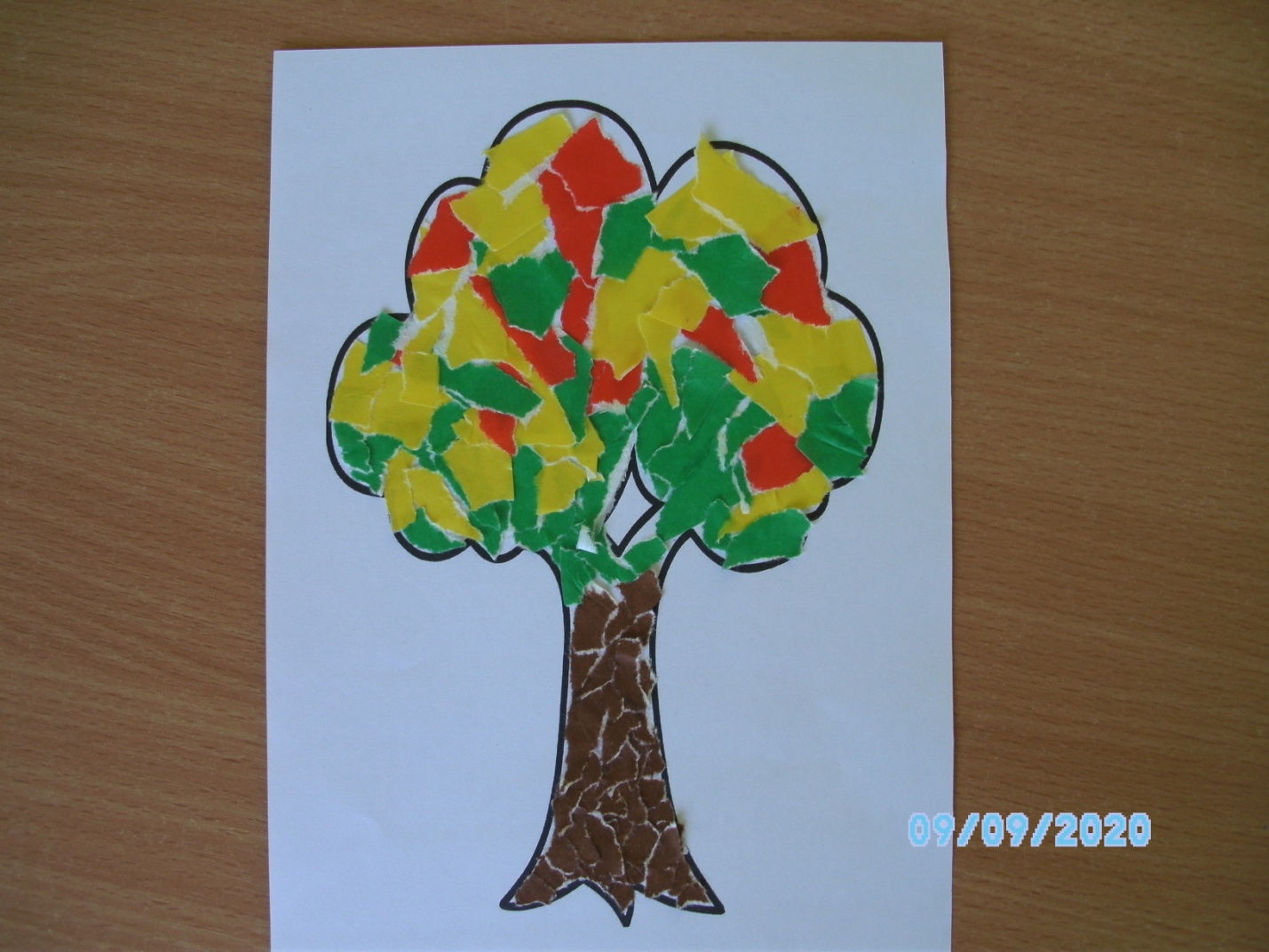 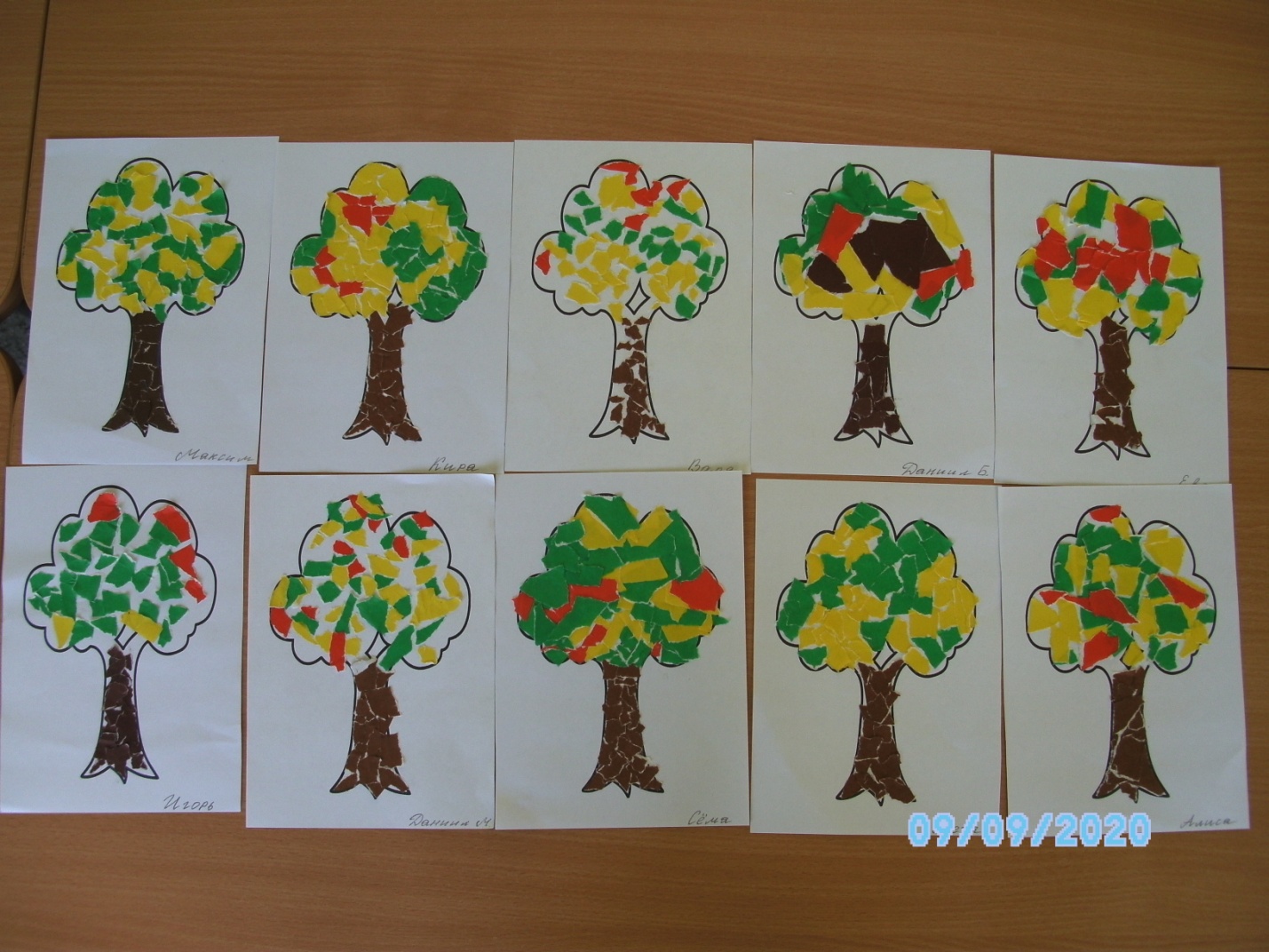 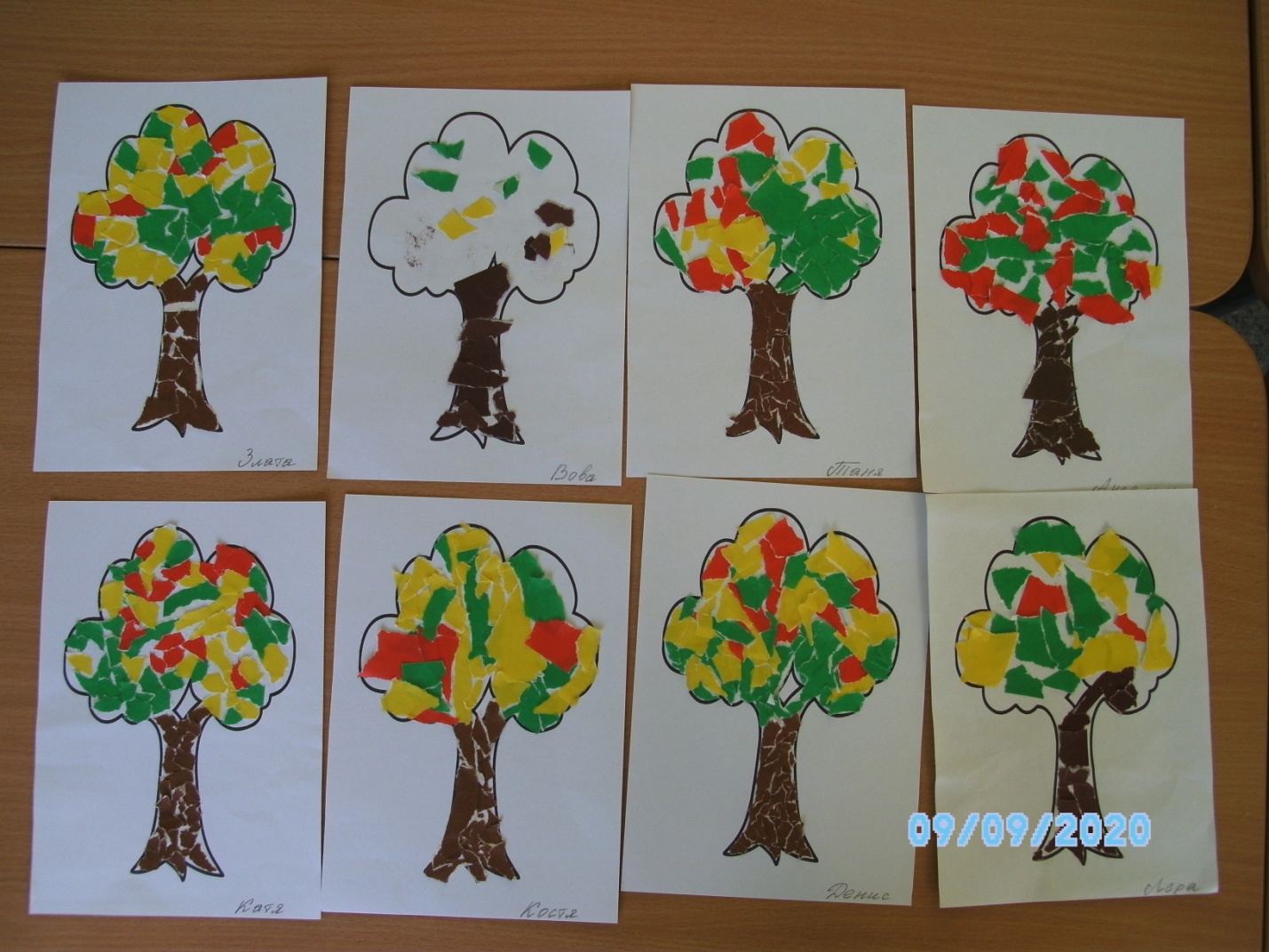 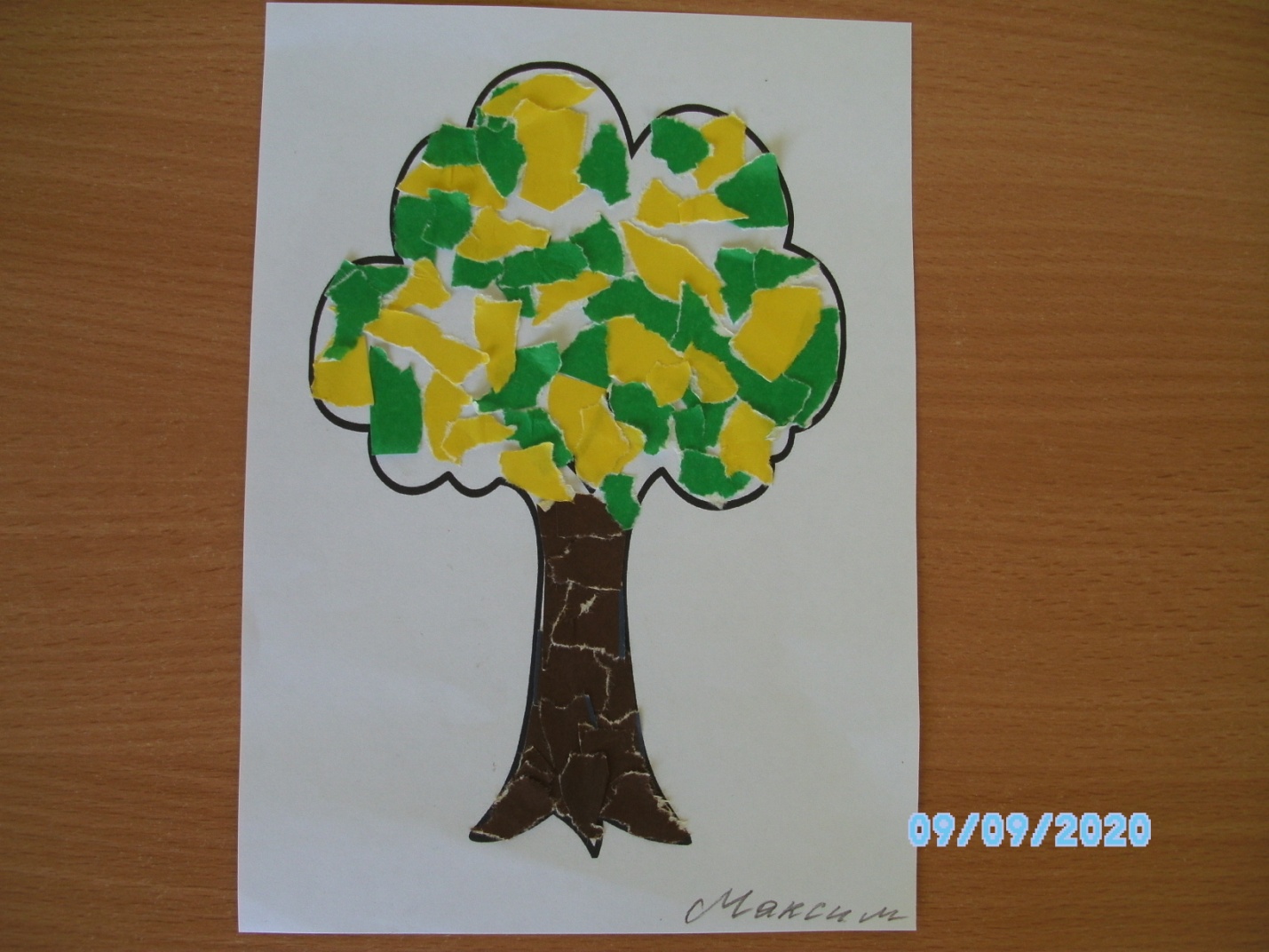 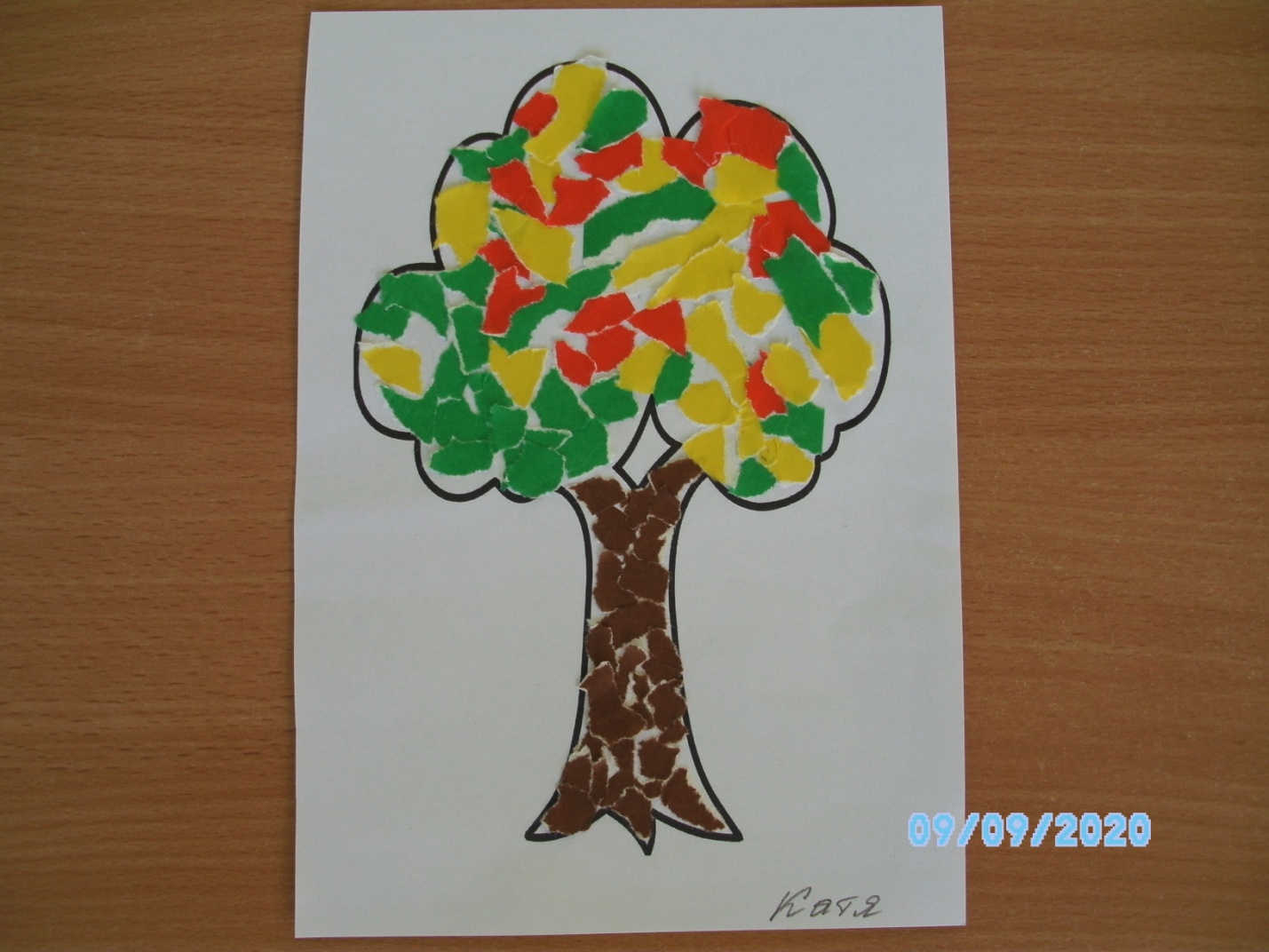 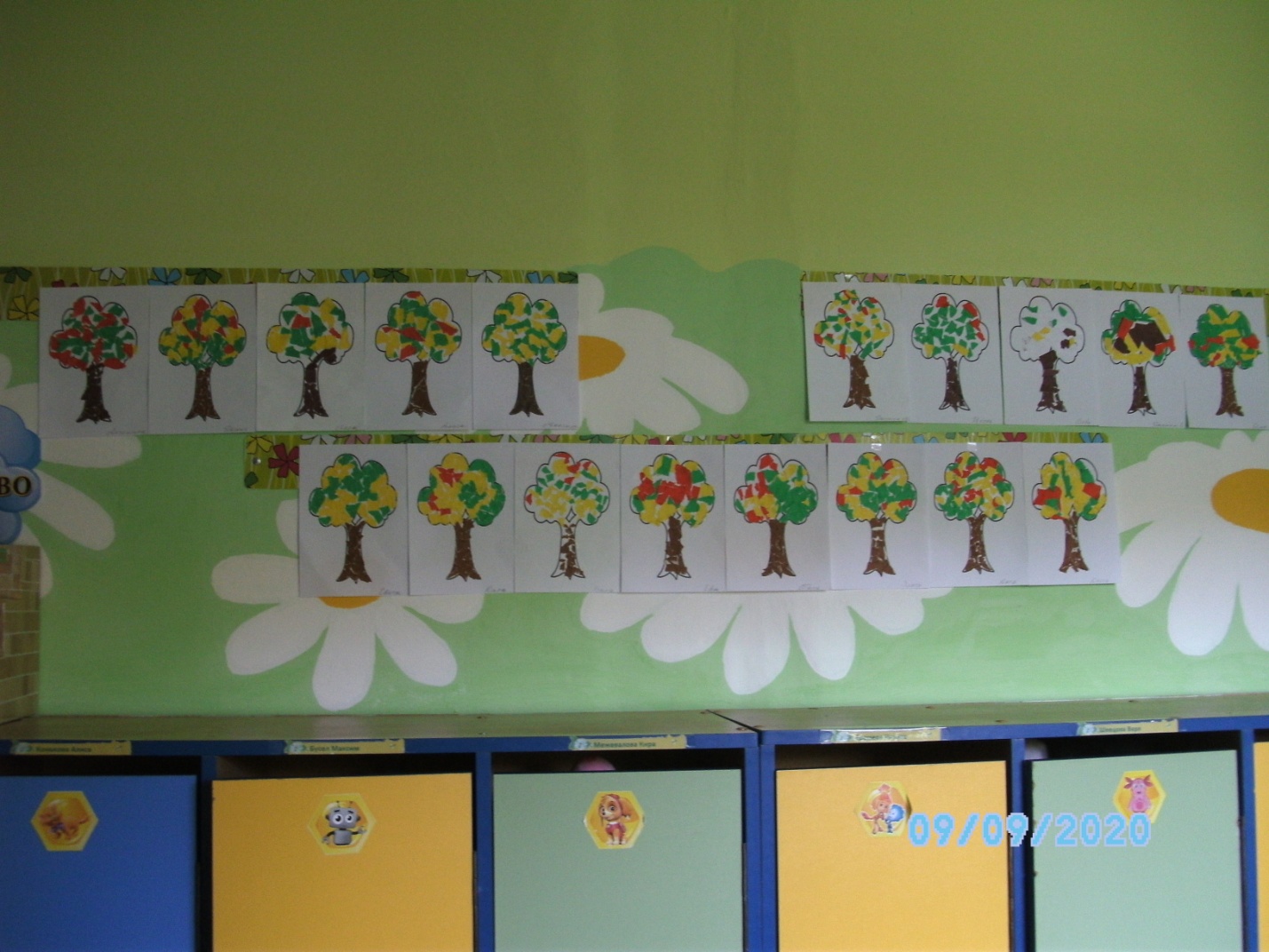 